Königliche Landwirtschaftliche Hochschule – SeitentreppeDas 19. Jh. stellte in vielerlei Hinsicht eine neue Zeit dar. In der Baukunst wurde aufgrund der stetig wachsenden Bevölkerung und sozialer Ansprüche keine Herrschaftsgebäude mehr benötigt, sondern Bahnhöfe, Fabrikhallen, Verwaltungsgebäude usw.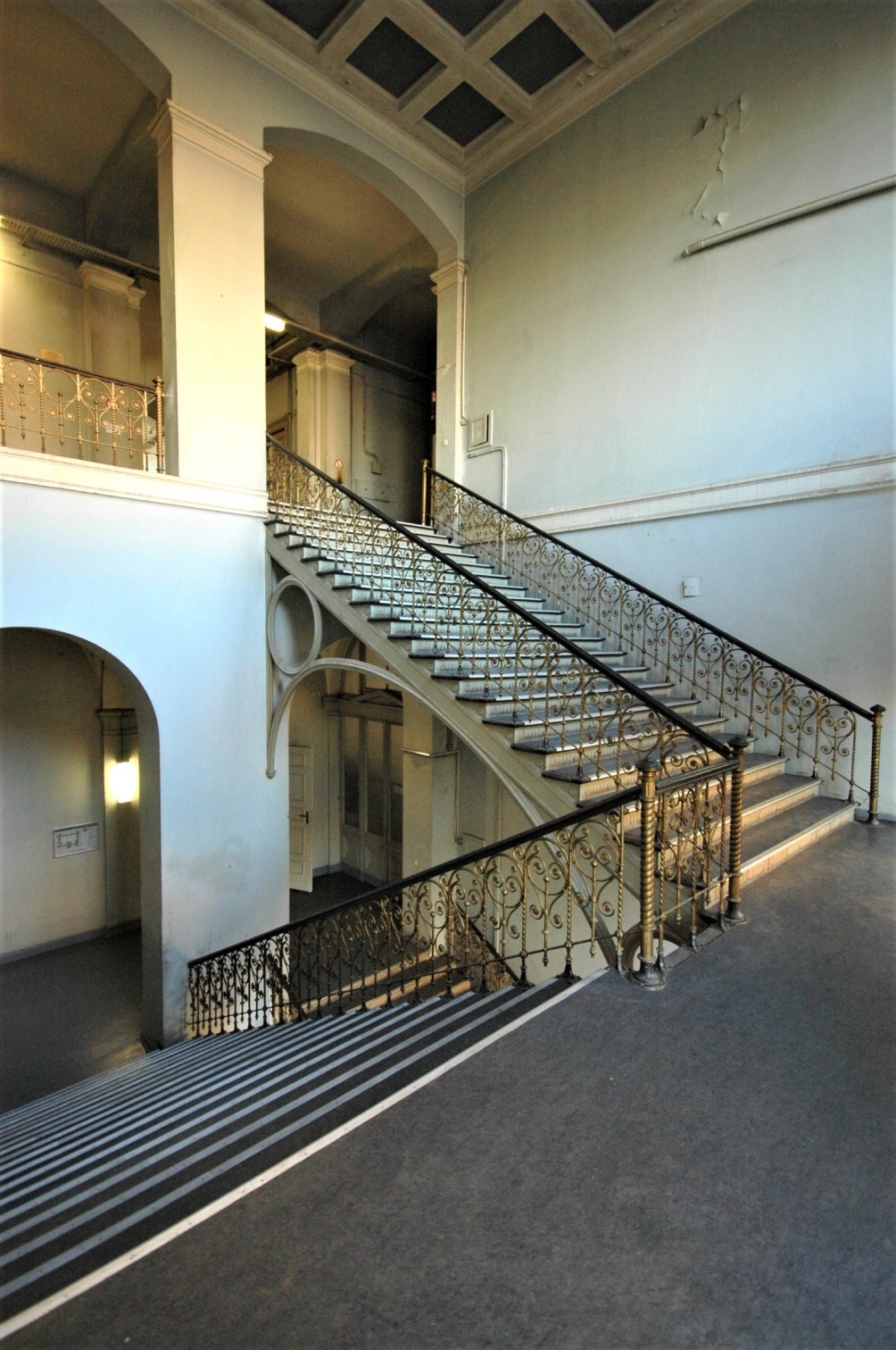 Es wurde aber auch weiterhin im Stil des Klassizismus, Historismus, Jugendstil und Empire gebaut. Die unendlichen Mengen von Möglichkeiten und Stilelementen führten zwangsläufig irgendwann zur Vermischung. Das „richtige Bauen“ war ein Heiß-und vieldiskutiertes Thema. Im Gegensatz zu Bauwerken des Klassizismus und Historismus waren die Ingenieurkonstruktionen im wesentlichen praktisch und funktional, stellten aber die Grundlagen der modernen Architektur dar. Zur Weltausstellung 1851 präsentierte London dem staunenden Publikum den „Crystal Palace“ eine gusseiserne Gebäudekonstruktion mit 540 m x 140 m Grundfläche und 270 000 Glasscheiben.Erst als Gustave Eiffel zur Weltausstellung in Paris 1889 den 300,51 Meter hohen nach ihm benannten Turm baute, setzte sich Eisen als architektonisches Gestaltungsmittel durch.Auch Treppen mussten angepasst werden. Trotz ihrer reizvollen Zierlichkeit konnten sie sich nur schwer durchsetzen, denn u.a. die Baupolizei, die auf die Feuersicherheit bedacht war, schränkten ihre Verbreitung erheblich ein. Auch galt Gusseisen in der Bevölkerung als ein Material das Kälte und Unbehagen ausstrahlte. Obwohl sich auch Architekt Karl Friedrich Schinkel mit dem neuen Material befasste bezeichnete er seinen sehr beachteten gusseiserner Aufgang zum Palais Prinz Karl zu Berlin ~1830 als „Marmortreppe“, da er die Stufen mit Stein belegen ließ.  Die Gestalltungsmöglichkeiten bei guss- und schmiedeeisernem Geländer sind sehr umfangreich. Die Formensprache ist oft dem historischen Stil entlehnt. Die Dimensionierungen ihrer Spannweiten in der Konstruktion sind um einiges geringer als vergleichsweise mit bisherigen Materialien.    Architekt:	August Tiedes (1834 - 1911)   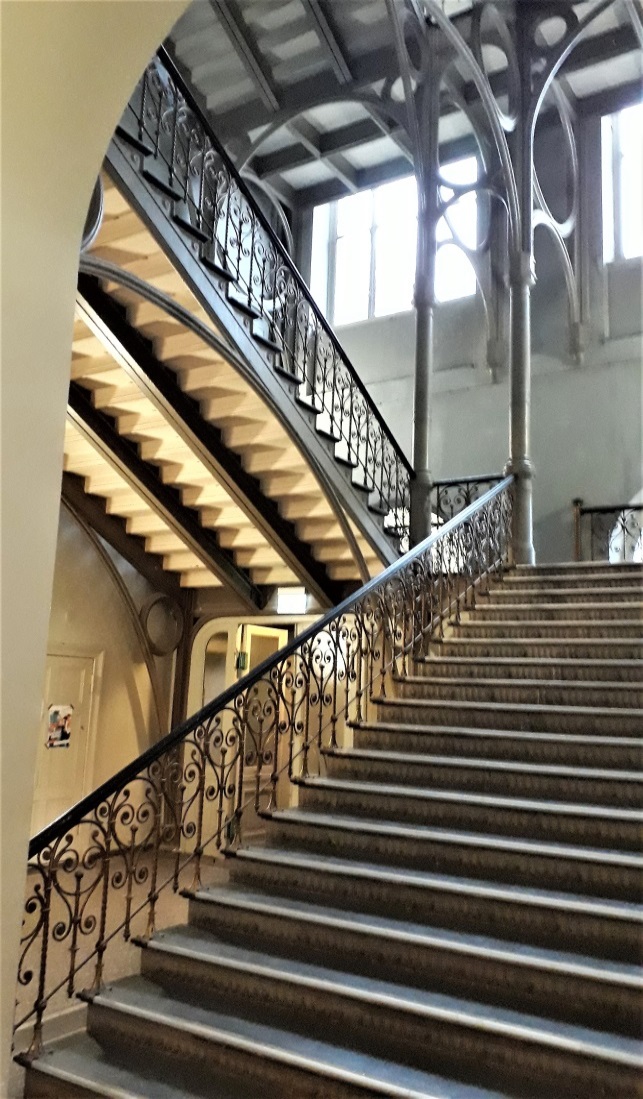 Bauzeit:	1876 – 1880Geschoßhöhe: 635 cmTreppenraum:	breite 747 cm, tiefe 760 cmPodest:		breite 747 cm, tiefe 266 cmLaufbreite: 	1. Arm 292 cm, 2. Arm 292 cmSteigung:	16,7 cmAuftritt:	29 cmTrittstufen:	Eichenholz 4,5 cm, Linoleum Belag und                        Aluminiumschiene Profil:		Vorderkante Rundstab mit PlatteUntertritt:	4 cmWendepodest:	Eichenholz mit Bodenschmuck Tragwerk	Mittelholme:	2 x 2 U-Eisen 200/75 mm sind Mittig                         mit einem Flachstahl verschraubt sie                        tragen die StufenAußenholme:	Rechteckiges Eisen-Hohlprofil                	200/70 mm mit aufgeschweißtem                      	BlechUnterbelag:	Trittstufen Eisen-BlechSetzstufen: 	Bleche, profiliert mit RosettenAussteifung:	Eisenprofile, mit Rund-Stichbögen Säulen:	Ø18 cm zum Abtragen der OG. Treppe Geländer:	Eisen- Bronze?Handlauf:	Eichenholz, gekehlt 7,5/7,5 cmAntrittspfosten: Ø 8 cm, Schaft, steigende BandformGeländer Elemente: Gedrehter Stab in einem Schuh auf den Stufen verschraubt, in einem Bogen zum Stab der nächsten Stufe geführt. S + C Bögen mit schneckenförmigen Enden und einem senkrechten Stab mit Rosetten zieren das Geländer.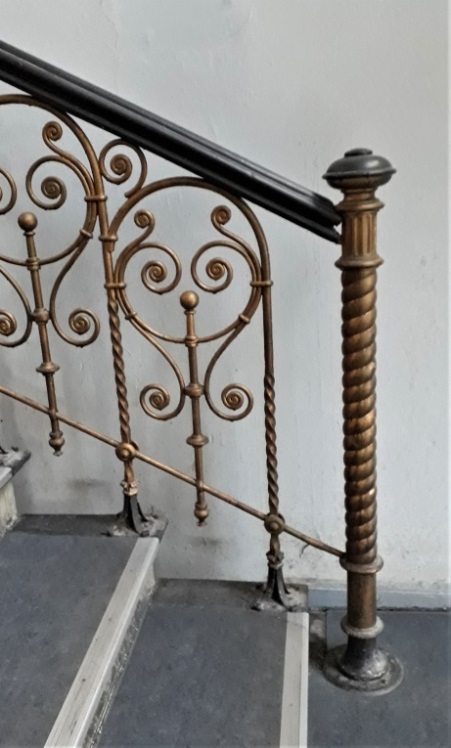 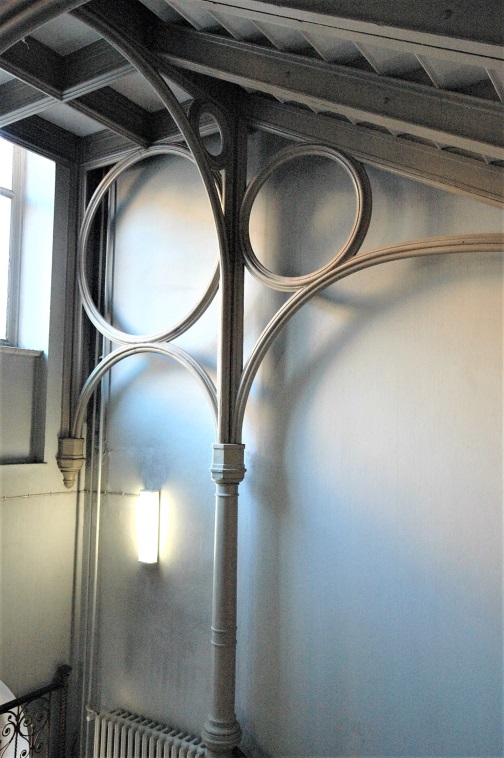 Literatur: Mielke, Friedrich, Die Geschichte der Deutschen Treppe, Verlag: von Wilhelm Ernst & Sohn, Berlin – München